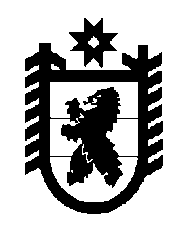 Российская Федерация Республика Карелия    РАСПОРЯЖЕНИЕГЛАВЫ РЕСПУБЛИКИ КАРЕЛИЯВнести в состав лицензионной комиссии Республики Карелия (далее – Комиссия), утвержденной распоряжением Главы Республики Карелия от 23 января 2015 года № 17-р (Собрание законодательства Республики Карелия, 2015, № 1, ст. 48; № 10, ст. 1954; 2016, № 2, ст. 217), с изменениями, внесенными распоряжением Главы Республики Карелия от 23 января 2015 года № 17-р, следующие изменения:1) включить в состав Комиссии Нестерова А.И. – начальника управления Государственной жилищной инспекции Республики Карелия, назначив его секретарем Комиссии; 2) исключить из состава Комиссии Алексеева А.А.Временно исполняющий обязанности
Главы Республики Карелия                                                  А.О. Парфенчиковг. Петрозаводск28 августа 2017 года№ 384-р